ด่วนที่สุดที่ มท ๐๘๐๙.๒/ว 41          					         สำนักงาน ก.จ. 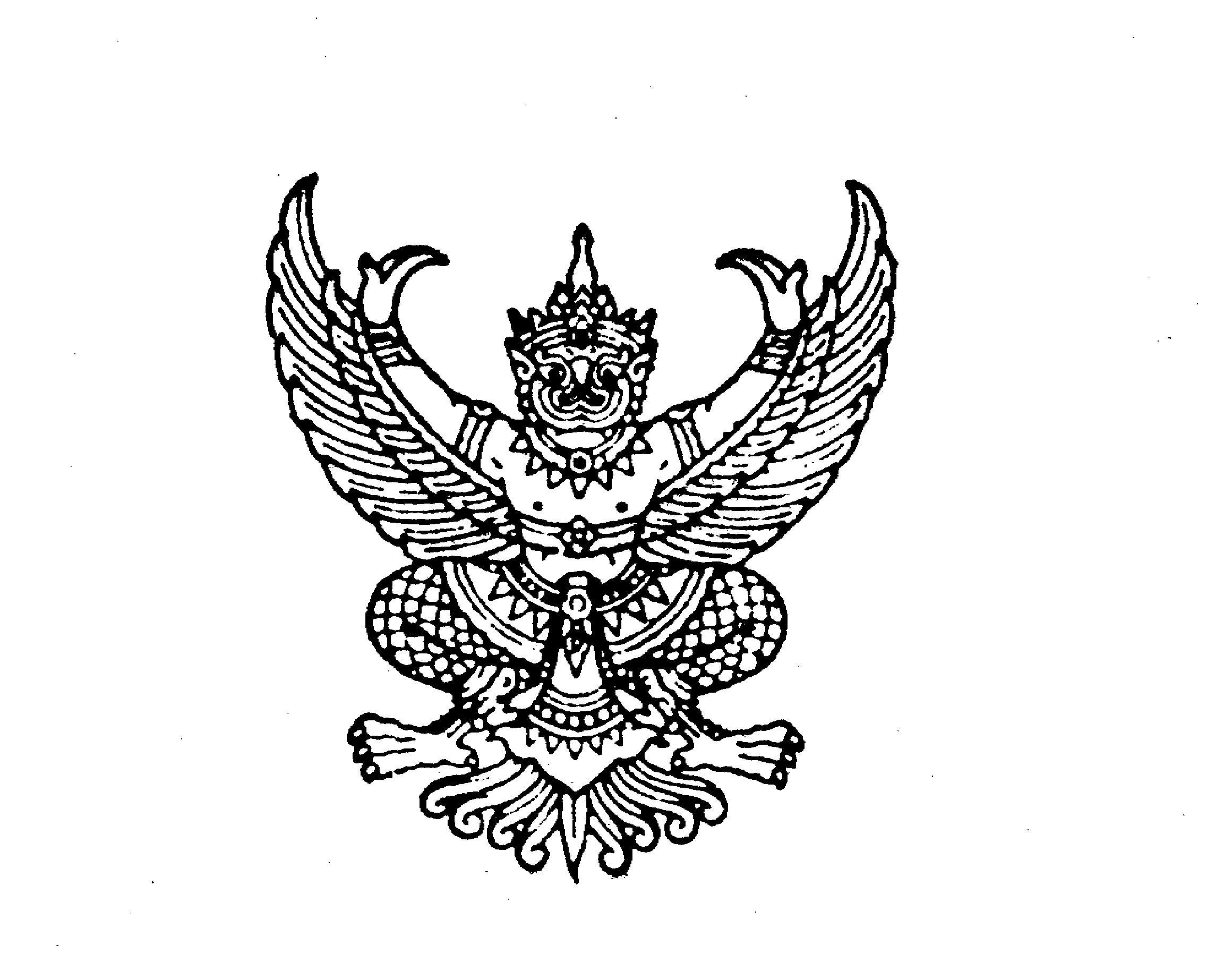 								         ถนนนครราชสีมา เขตดุสิต กทม.          ๑๐๓๐๐						  31 มีนาคม 2563 เรื่อง  แจ้งแนวทางการสรรหาข้าราชการองค์การบริหารส่วนจังหวัด สายงานผู้บริหาร  เรียน  ประธานกรรมการข้าราชการองค์การบริหารส่วนจังหวัด ทุกจังหวัด (ยกเว้นจังหวัดพิจิตร)อ้างถึง  ประกาศคณะกรรมการกลางข้าราชการองค์การบริหารส่วนจังหวัด เรื่อง มาตรฐานทั่วไปเกี่ยวกับ          โครงสร้างส่วนราชการและระดับตำแหน่งขององค์การบริหารส่วนจังหวัด พ.ศ. 2558           ลงวันที่ 28 ธันวาคม 2558 แก้ไขเพิ่มเติม (ฉบับที่ 2) พ.ศ. 2562 ลงวันที่ 2 ธันวาคม 2562     สิ่งที่ส่งมาด้วย    สำเนาหนังสือสำนักงาน ก.จ. ด่วนที่สุด ที่ มท 0809.2/420 ลงวันที่ 31 มีนาคม 2563		ด้วยปรากฎข้อหารือกรณีคณะกรรมการกลางข้าราชการองค์การบริหารส่วนจังหวัดได้มีประกาศ เรื่อง มาตรฐานทั่วไปเกี่ยวกับโครงสร้างส่วนราชการและระดับตำแหน่งขององค์การบริหารส่วนจังหวัด (ฉบับที่ 2) พ.ศ. 2562 ลงวันที่ 2 ธันวาคม 2562 โดยสาระสำคัญคือ การกำหนดให้ตำแหน่งรองปลัดองค์การบริหาร       ส่วนจังหวัด มีจำนวน 2 อัตรา ให้เป็นตำแหน่งประเภทบริหารท้องถิ่น ระดับสูง จำนวน 1 อัตรา และตำแหน่งประเภทบริหารท้องถิ่น ระดับกลาง จำนวน 1 อัตรา ดังนั้น หากองค์การบริหารส่วนจังหวัดปรับปรุงตำแหน่ง       รองปลัดองค์การบริหารส่วนจังหวัด (นักบริหารงานท้องถิ่น ระดับกลาง) เลขที่ตำแหน่ง รหัสจังหวัด-1-001-1101-002 เป็นตำแหน่งรองปลัดองค์การบริหารส่วนจังหวัด (นักบริหารงานท้องถิ่น ระดับสูง) แล้วมีผลให้ตำแหน่งที่เคยร้องขอให้คณะกรรมการกลางข้าราชการองค์การบริหารส่วนจังหวัดสรรหาจะไม่ตรงกับข้อเท็จจริง ดังนั้น องค์การบริหารส่วนจังหวัดจะขอส่งเรื่องการยกเลิกตำแหน่งรองปลัดองค์การบริหารส่วนจังหวัด               (นักบริหารงานท้องถิ่น ระดับกลาง) เลขที่ตำแหน่ง รหัสจังหวัด-1-001-1101-002 ที่ร้องขอให้คณะกรรมการกลางข้าราชการองค์การบริหารส่วนจังหวัดสรรหาได้หรือไม่สำนักงาน ก.จ. ขอเรียนว่า เพื่อให้องค์การบริหารส่วนจังหวัดมีแนวทางปฏิบัติที่ชัดเจนในกรณีดังกล่าว จึงขอแจ้งแนวทางการสรรหาข้าราชการองค์การบริหารส่วนจังหวัด สายงานผู้บริหาร ดังนี้1. องค์การบริหารส่วนจังหวัดใดที่รายงานตำแหน่งรองปลัดองค์การบริหารส่วนจังหวัด       (นักบริหารงานท้องถิ่น ระดับกลาง) เลขที่ตำแหน่ง รหัสจังหวัด–1–00–1101–002 ให้คณะกรรมการกลางข้าราชการองค์การบริหารส่วนจังหวัดดำเนินการสรรหา ให้องค์การบริหารส่วนจังหวัดสงวนตำแหน่งว่างนั้นไว้เพื่อแต่งตั้งจากบัญชีการสรรหาของคณะกรรมการกลางข้าราชการองค์การบริหารส่วนจังหวัด 		2. เมื่อคณะกรรมการกลางข้าราชการองค์การบริหารส่วนจังหวัดส่งผู้ขึ้นบัญชีไปแต่งตั้ง       ให้ดำรงตำแหน่งรองปลัดองค์การบริหารส่วนจังหวัด (นักบริหารงานท้องถิ่น ระดับกลาง) เลขที่ตำแหน่ง             รหัสจังหวัด–1–00–1101–002 และองค์การบริหารส่วนจังหวัดได้ออกคำสั่งแต่งตั้งผู้นั้นแล้ว หรือกรณีที่       ไม่มีบัญชีผู้ผ่านการสรรหาแล้ว จึงให้องค์การบริหารส่วนจังหวัดดำเนินการปรับปรุงตำแหน่งรองปลัดองค์การบริหารส่วนจังหวัด (นักบริหารงานท้องถิ่น ระดับกลาง) เลขที่ตำแหน่ง รหัสจังหวัด–1–00–1101–002      /เป็นตำแหน่ง....- 2 - เป็นตำแหน่งรองปลัดองค์การบริหารส่วนจังหวัด (นักบริหารงานท้องถิ่น ระดับสูง) ตามแนวทางปฏิบัติ         ตามประกาศคณะกรรมการกลางข้าราชการองค์การบริหารส่วนจังหวัด เรื่อง มาตรฐานทั่วไปเกี่ยวกับโครงสร้างส่วนราชการและระดับตำแหน่งขององค์การบริหารส่วนจังหวัด (ฉบับที่ 2) พ.ศ. 2562 ลงวันที่ 2 ธันวาคม 2562     ที่แจ้งตามหนังสือสำนักงาน ก.จ. ที่ มท 0809.2/ว 4 ลงวันที่ 8 มกราคม 2563 ต่อไปจึงเรียนมาเพื่อโปรดพิจารณาขอแสดงความนับถือสันติธร  ยิ้มละมัย(นายสันติธร  ยิ้มละมัย)รองอธิบดีกรมส่งเสริมการปกครองท้องถิ่น เลขานุการ ก.จ. สำนักพัฒนาระบบบริหารงานบุคคลส่วนท้องถิ่น
กลุ่มงานมาตรฐานทั่วไปการบริหารงานบุคคลส่วนท้องถิ่น                                โทร. ๐ ๒๒๔๑ ๙๐๐๐ ต่อ ๔๒๑3  โทรสาร. 0 2241 9055ผู้ประสานงาน นายจิรพัฒน์  น้อยเพ็ง 08 5121 3768ด่วนที่สุดที่ มท ๐๘๐๙.๒/4203						         สำนักงาน ก.จ. 								         ถนนนครราชสีมา เขตดุสิต กทม.          ๑๐๓๐๐						 31  มีนาคม 2563 เรื่อง  ขอยกเลิกการสรรหาข้าราชการองค์การบริหารส่วนจังหวัดพิจิตร สายงานผู้บริหาร  เรียน  ประธานกรรมการข้าราชการองค์การบริหารส่วนจังหวัด จังหวัดพิจิตรอ้างถึง  1. ประกาศคณะกรรมการกลางข้าราชการองค์การบริหารส่วนจังหวัด เรื่อง มาตรฐานทั่วไปเกี่ยวกับ               โครงสร้างส่วนราชการและระดับตำแหน่งขององค์การบริหารส่วนจังหวัด พ.ศ. 2558               ลงวันที่ 28 ธันวาคม 2558 แก้ไขเพิ่มเติม (ฉบับที่ 2) พ.ศ. 2562 ลงวันที่ 2 ธันวาคม 2562     อ้างถึง  2. หนังสือจังหวัดพิจิตร ด่วนที่สุด ที่ พจ 0023.2/3412 ลงวันที่ 17 มีนาคม 2563		ตามที่ จังหวัดพิจิตรหารือกรณี คณะกรรมการกลางข้าราชการองค์การบริหารส่วนจังหวัดได้มีประกาศ เรื่อง มาตรฐานทั่วไปเกี่ยวกับโครงสร้างส่วนราชการและระดับตำแหน่งขององค์การบริหารส่วนจังหวัด (ฉบับที่ 2) พ.ศ. 2562 ลงวันที่ 2 ธันวาคม 2562 โดยให้คณะกรรมการข้าราชการองค์การบริหารส่วนจังหวัด จังหวัดพิจิตร จัดทำประกาศหลักเกณฑ์และเงื่อนไขเกี่ยวกับการบริหารงานบุคคลสำหรับข้าราชการองค์การบริหารส่วนจังหวัดให้สอดคล้องกับประกาศคณะกรรมการกลางข้าราชการองค์การบริหารส่วนจังหวัดดังกล่าว               โดยสาระสำคัญคือการกำหนดให้ตำแหน่งรองปลัดองค์การบริหารส่วนจังหวัด มีจำนวน 2 อัตรา ให้เป็นตำแหน่งประเภทบริหารท้องถิ่น ระดับสูง จำนวน 1 อัตรา และตำแหน่งประเภทบริหารท้องถิ่น ระดับกลาง จำนวน 1 อัตรา ดังนั้น หากองค์การบริหารส่วนจังหวัดพิจิตร ปรับปรุงตำแหน่งรองปลัดองค์การบริหารส่วนจังหวัดพิจิตร            (นักบริหารงานท้องถิ่น ระดับกลาง) เลขที่ตำแหน่ง 36-1-001-1101-002 เป็นตำแหน่งรองปลัดองค์การบริหารส่วนจังหวัดพิจิตร (นักบริหารงานท้องถิ่น ระดับสูง) แล้วมีผลให้ตำแหน่งที่เคยร้องขอให้คณะกรรมการกลางข้าราชการองค์การบริหารส่วนจังหวัดสรรหาจะไม่ตรงกับข้อเท็จจริง ดังนั้น เพื่อให้การดำเนินการในเรื่องดังกล่าวเป็นไปด้วยความชัดเจนและถูกต้อง จังหวัดพิจิตร จึงขอส่งเรื่องการยกเลิกตำแหน่งรองปลัดองค์การบริหาร        ส่วนจังหวัดพิจิตร (นักบริหารงานท้องถิ่น ระดับกลาง) เลขที่ตำแหน่ง 36-1-001-1101-002 ที่ร้องขอให้คณะกรรมการกลางข้าราชการองค์การบริหารส่วนจังหวัดสรรหา ให้กรมส่งเสริมการปกครองท้องถิ่นพิจารณา        ผลเป็นประการใด กรุณาแจ้งให้จังหวัดพิจิตรทราบด้วย เพื่อจะได้แจ้งให้องค์การบริหารส่วนจังหวัดพิจิตรดำเนินการต่อไป นั้น	สำนักงาน ก.จ. ขอเรียนว่า ประกาศคณะกรรมการกลางข้าราชการองค์การบริหารส่วนจังหวัด เรื่อง มาตรฐานทั่วไปเกี่ยวกับโครงสร้างส่วนราชการและระดับตำแหน่งขององค์การบริหารส่วนจังหวัด            พ.ศ. 2558 ลงวันที่ 28 ธันวาคม 2558 แก้ไขเพิ่มเติม (ฉบับที่ 2) พ.ศ. 2562 ลงวันที่ 2 ธันวาคม 2562     กำหนดให้องค์การบริหารส่วนจังหวัดกำหนดตำแหน่งรองปลัดองค์การบริหารส่วนจังหวัดได้จำนวน 2 อัตรา     โดยให้กำหนดเลขที่ตำแหน่ง รหัสจังหวัด–1–00–1101–002 เป็นตำแหน่งรองปลัดองค์การบริหารส่วนจังหวัด (นักบริหารงานท้องถิ่น ระดับสูง) โดยความเห็นชอบของคณะกรรมการข้าราชการองค์การบริหารส่วนจังหวัด ประกอบกับประกาศคณะกรรมการกลางข้าราชการองค์การบริหารส่วนจังหวัด เรื่อง มาตรฐานทั่วไปเกี่ยวกับ     การสอบคัดเลือกและการคัดเลือกข้าราชการองค์การบริหารส่วนจังหวัดให้ดำรงตำแหน่งสายงานผู้บริหาร /พ.ศ. 2560...- 2 -พ.ศ. 2560 ลงวันที่ 27 กรกฎาคม 2560 แก้ไขเพิ่มเติมถึง (ฉบับที่ 3) พ.ศ. 2561 ลงวันที่ 19 พฤศจิกายน 2561 ข้อ 12 กำหนดว่า ตำแหน่งว่างที่องค์การบริหารส่วนจังหวัดแจ้งคณะกรรมการข้าราชการองค์การบริหาร    ส่วนจังหวัดเพื่อรายงานคณะกรรมการกลางข้าราชการองค์การบริหารส่วนจังหวัดดำเนินการสรรหา องค์การบริหารส่วนจังหวัดต้องสงวนตำแหน่งที่ว่างเพื่อแต่งตั้งจากบัญชีการสรรหาของคณะกรรมการกลางข้าราชการองค์การบริหารส่วนจังหวัดเท่านั้น จึงให้องค์การบริหารส่วนจังหวัดพิจิตรดำเนินการ ดังนี้1. กรณีองค์การบริหารส่วนจังหวัดพิจิตรได้รายงานตำแหน่งรองปลัดองค์การบริหารส่วนจังหวัด (นักบริหารงานท้องถิ่น ระดับกลาง) เลขที่ตำแหน่ง 36–1–00–1101–002 ให้คณะกรรมการกลางข้าราชการองค์การบริหารส่วนจังหวัดดำเนินการสรรหา ให้องค์การบริหารส่วนจังหวัดพิจิตรสงวนตำแหน่งว่างนั้นไว้เพื่อแต่งตั้งจากบัญชีการสรรหาของคณะกรรมการกลางข้าราชการองค์การบริหารส่วนจังหวัด2. เมื่อคณะกรรมการกลางข้าราชการองค์การบริหารส่วนจังหวัดส่งผู้ขึ้นบัญชีไปแต่งตั้งให้ดำรงตำแหน่งรองปลัดองค์การบริหารส่วนจังหวัดพิจิตร (นักบริหารงานท้องถิ่น ระดับกลาง) เลขที่ตำแหน่ง          36–1–00–1101–002 และองค์การบริหารส่วนจังหวัดพิจิตรได้ออกคำสั่งแต่งตั้งผู้นั้นแล้ว หรือกรณีที่       ไม่มีบัญชีผู้ผ่านการสรรหาแล้ว จึงให้องค์การบริหารส่วนจังหวัดพิจิตรดำเนินการปรับปรุงตำแหน่งรองปลัดองค์การบริหารส่วนจังหวัดพิจิตร (นักบริหารงานท้องถิ่น ระดับกลาง) เลขที่ตำแหน่ง 36–1–00–1101–002 เป็นตำแหน่งรองปลัดองค์การบริหารส่วนจังหวัดพิจิตร (นักบริหารงานท้องถิ่น ระดับสูง) ตามแนวทางปฏิบัติตามประกาศคณะกรรมการกลางข้าราชการองค์การบริหารส่วนจังหวัด เรื่อง มาตรฐานทั่วไปเกี่ยวกับโครงสร้างส่วนราชการและระดับตำแหน่งขององค์การบริหารส่วนจังหวัด (ฉบับที่ 2) พ.ศ. 2562 ลงวันที่ 2 ธันวาคม 2562     ที่แจ้งตามหนังสือสำนักงาน ก.จ. ที่ มท 0809.2/ว 4 ลงวันที่ 8 มกราคม 2563 ต่อไปจึงเรียนมาเพื่อโปรดพิจารณาขอแสดงความนับถือสันติธร  ยิ้มละมัย(นายสันติธร  ยิ้มละมัย)รองอธิบดีกรมส่งเสริมการปกครองท้องถิ่น เลขานุการ ก.จ. สำนักพัฒนาระบบบริหารงานบุคคลส่วนท้องถิ่น
กลุ่มงานมาตรฐานทั่วไปการบริหารงานบุคคลส่วนท้องถิ่น                                โทร. ๐ ๒๒๔๑ ๙๐๐๐ ต่อ ๔๒๑3  โทรสาร. 0 2241 9055ผู้ประสานงาน นายจิรพัฒน์  น้อยเพ็ง 08 5121 3768